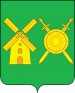 Отдел образованияуправления образования, культуры, спорта, и молодежной политики администрации  Володарского муниципального районаНижегородской областиПРИКАЗ 21  марта 2017  года                                                                                       № 133О проведении муниципального конкурса «Ученик года» средиучащихся начальных классов   В соответствии с планом работы Отдела образования управления образования, культуры, спорта и молодежной политики на 2016-2017 учебный год, в рамках подпрограммы «Одаренные дети» муниципальной программы «Развитие образования Володарского муниципального района», с целью выявления и поддержки одаренных обучающихся общеобразовательных организацийПРИКАЗЫВАЮ:Провести муниципальный конкурс  «Ученик года» среди учащихся начальных классов 12 апреля 2017 года на базе МБОУ нш № 12. Начало  мероприятия в 14.00 часов.Утвердить Положение о порядке организации и проведения муниципального конкурса «Ученик года» среди учащихся начальных классов  (Приложение 1).Утвердить тематическую направленность конкурса  «Ученик года» среди учащихся начальных классов - Год экологии.Образовательным организациям в срок до 06 апреля 2017 года направить в информационно-диагностический кабинет материалы для заочного этапа Конкурса в соответствии с Положением.Утвердить состав экспертной группы конкурса:Жиганова Л.В., заведующий информационно-диагностическим кабинетом;Паникарова Е.В., методист информационно-диагностического кабинета;Власенко Т.Н., методист информационно-диагностического кабинета;Учуватова Т.Ю., заместитель директора МБОУ ДО ДДТ;Керпелева Л.П., член районного общественного совета по формированию независимой оценки качества  работы образовательных организацийУтвердить состав жюри Конкурса:Павлова О.В., заместитель начальника Отдела образования;Власенко Т.Н., методист  информационно-диагностического кабинета;Учуватова Т.Ю., заместитель директора МБОУ ДО ДДТ;Тюсова Р.Д., член районного общественного совета по формированию независимой оценки качества  работы образовательных организаций (по согласованию);Панов А.С., председатель районного общественного совета по формированию независимой оценки качества  работы образовательных организаций (по согласованию);Крапотина А., председатель  районного Совета старшеклассниковПризнать утратившим силу приказ Управления образования от 28 января 2011 года  № 31 «О проведении районного конкурса «Ученик года» среди учащихся начальных классов.Ответственность за подготовку и проведение конкурса возложить на  методиста ИДК Власенко Т.Н.Начальник Отдела образования                                  Н.Г. Соловьева